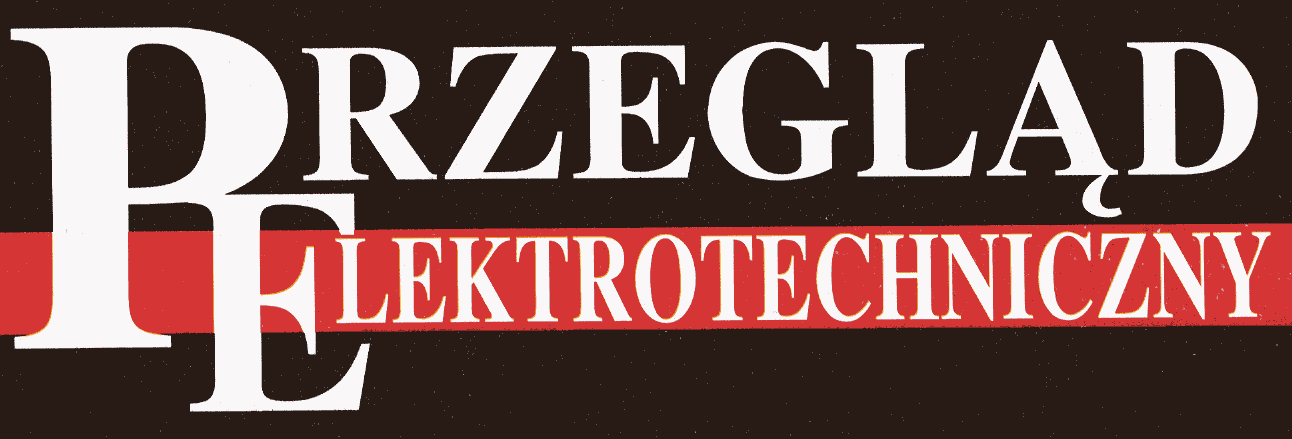 ZGŁOSZENIE  ARTYKUŁUNumer: PE (wypełnia redakcja)Autorzy:Tytuł:1. Autorzy oświadczają, że zgłoszona praca jest ich własnością intelektualną, jest pracą oryginalną, a podobna praca nie była nigdzie publikowana lub zgłaszana. 2. Zgłaszając tę publikację do Przeglądu Elektrotechnicznego autorzy przekazują redakcji prawa publikowania (copyrights) w wersji drukowanej jak i elektronicznej.3. W cytowaniach autorzy będą używali pełnej nazwy pisma, to jest Przegląd Elektrotechniczny a nie jego angielskiego tłumaczenia.4. Pełne dane wszystkich autorów (imię, nazwisko, adres, afiliacja):5. Dane autora głównego “corresponding author” (imię, nazwisko, adres e-mail):6. W przypadku zaakceptowania artykułu do druku autorzy deklarują pokrycie kosztów druku zgodnie z wysokością podaną na stronie internetowej pisma: red.pe.org.pl. Dane do faktury są następujące:7. Spis literatury towarzyszący artykułowi jest równie ważny jak sam artykuł. Jeśli spis literatury będzie nie na poziomie (mała liczba pozycji, dominacja pozycji autorów, przestarzała literatura) to artykuł będzie zwracany autorowi.8. Sugerowani recenzenci z innych instytucji niż autorzy, z przytoczeniem ich wybranych publikacji związanych z tematem artykułu (obowiązkowo co najmniej 3 propozycje). Wypełnienie tego punktu jest obowiązkowe oraz w interesie autorów ponieważ poszukiwania recenzentów przez redakcję zdecydowanie wydłuża czas oczekiwania na publikację. Rekomendujemy poszukiwanie potencjalnych recenzentów wśród autorów PE ponieważ w innych przypadkach bardzo często nie otrzymujemy odpowiedzi na prośbę o recenzje. Proponowanymi recenzentami nie musza być tylko samodzielni pracownicy naukowi – najważniejsze jest żeby to był fachowiec z tematyki artykułu. Redakcja może, ale nie musi korzystać z propozycji autorów.9. Niezwykle ważne z punktu widzenia oceny pisma są jego cytowania przy czym największą wartość mają cytowania w pismach z listy JCR, następnie w innych pismach. Najmniejszą wartość mają cytowania artykułów PE w PE (autocytowania) – jakkolwiek też się liczą. Wielu autorów nie ma świadomości wagi tego zagadnienia. Jeśli nawet sami nie cytujemy artykułu opublikowanego w PE to nie jest przestępstwem sugerowanie kolegom, żeby zacytowali nasz artykuł – najlepiej w innym piśmie.Autorzy którzy wykażą, że cytowali PE mogą liczyć na preferencyjne warunki publikacji ich artykułu. Dlatego prosimy o podanie przykładów:- własnych publikacji w których PE był cytowany.- innych publikacji w których cytowano prace autora (najlepiej z PE).